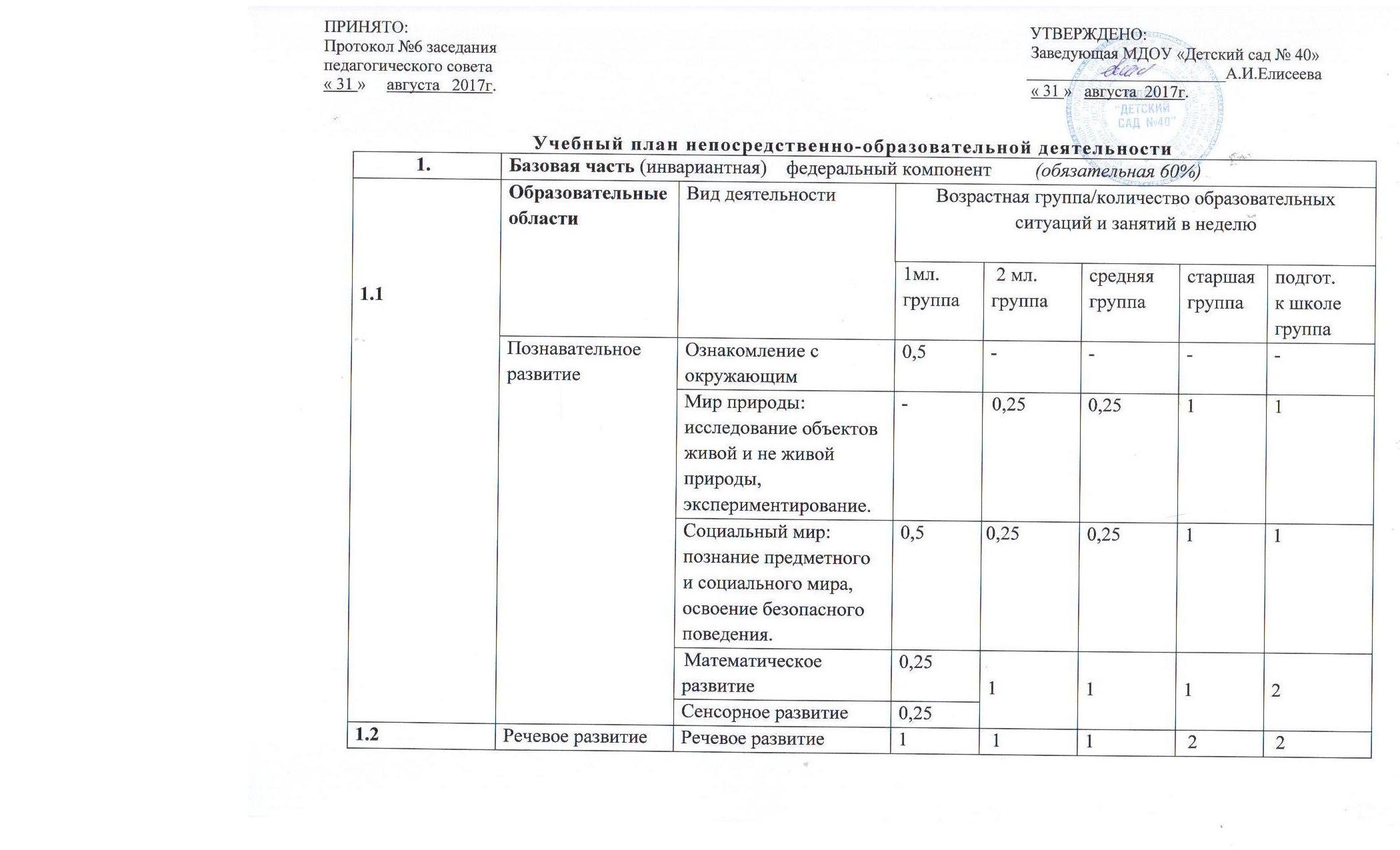 0, 25 – организованная деятельность проводится  один  раз в месяц      0, 5 – организованная деятельность проводится  через неделюОбучение грамоте     -      -   -   -0,50,50,51.3Социально-коммуникативное   развитие«Труд»В совместной  деятельности взрослых и детей и самостоятельной деятельности  детейВ совместной  деятельности взрослых и детей и самостоятельной деятельности  детейВ совместной  деятельности взрослых и детей и самостоятельной деятельности  детейВ совместной  деятельности взрослых и детей и самостоятельной деятельности  детейВ совместной  деятельности взрослых и детей и самостоятельной деятельности  детейВ совместной  деятельности взрослых и детей и самостоятельной деятельности  детейВ совместной  деятельности взрослых и детей и самостоятельной деятельности  детей1.3Социально-коммуникативное   развитие«Безопасность»В совместной  деятельности взрослых и детей и самостоятельной деятельности  детейВ совместной  деятельности взрослых и детей и самостоятельной деятельности  детейВ совместной  деятельности взрослых и детей и самостоятельной деятельности  детейВ совместной  деятельности взрослых и детей и самостоятельной деятельности  детейВ совместной  деятельности взрослых и детей и самостоятельной деятельности  детейВ совместной  деятельности взрослых и детей и самостоятельной деятельности  детейВ совместной  деятельности взрослых и детей и самостоятельной деятельности  детей1.4Художественно-эстетическое развитиеМузыка22222221.4Художественно-эстетическое развитиеРисование10,5	0,5	0,50,50,511.4Художественно-эстетическое развитиеЛепка10,50,50,50,50,511.4Художественно-эстетическое развитиеАппликация-0,50,50,50,50,50,51.4Художественно-эстетическое развитиеКонструирование0,52,5	  0,5	2,5	  0,5	0,50,50,50,5Художественная литература1 0,5 0,50,5 0,5 0,5 0,51.5Физическое  развитие«Здоровье»В совместной  деятельности взрослых и детей и самостоятельной деятельности  детейВ совместной  деятельности взрослых и детей и самостоятельной деятельности  детейВ совместной  деятельности взрослых и детей и самостоятельной деятельности  детейВ совместной  деятельности взрослых и детей и самостоятельной деятельности  детейВ совместной  деятельности взрослых и детей и самостоятельной деятельности  детейВ совместной  деятельности взрослых и детей и самостоятельной деятельности  детейВ совместной  деятельности взрослых и детей и самостоятельной деятельности  детей1.5Физическое  развитие«Физическая культура»2333333ИТОГО:101010101313152.Вариативная часть (формируемая ДОУ 40%) 1 мл. группа2  мл.    группа2  мл.    группасредняя группастаршая группастаршая группаподгот.к школе группа2.1Дополнительное образование ----1223ВСЕГО (СанПин)-10101011151518